无牌车扫码进场问题无牌车扫入入场成功，但软件不开闸，看你的系统信息是否提示不包含汉字车牌不处理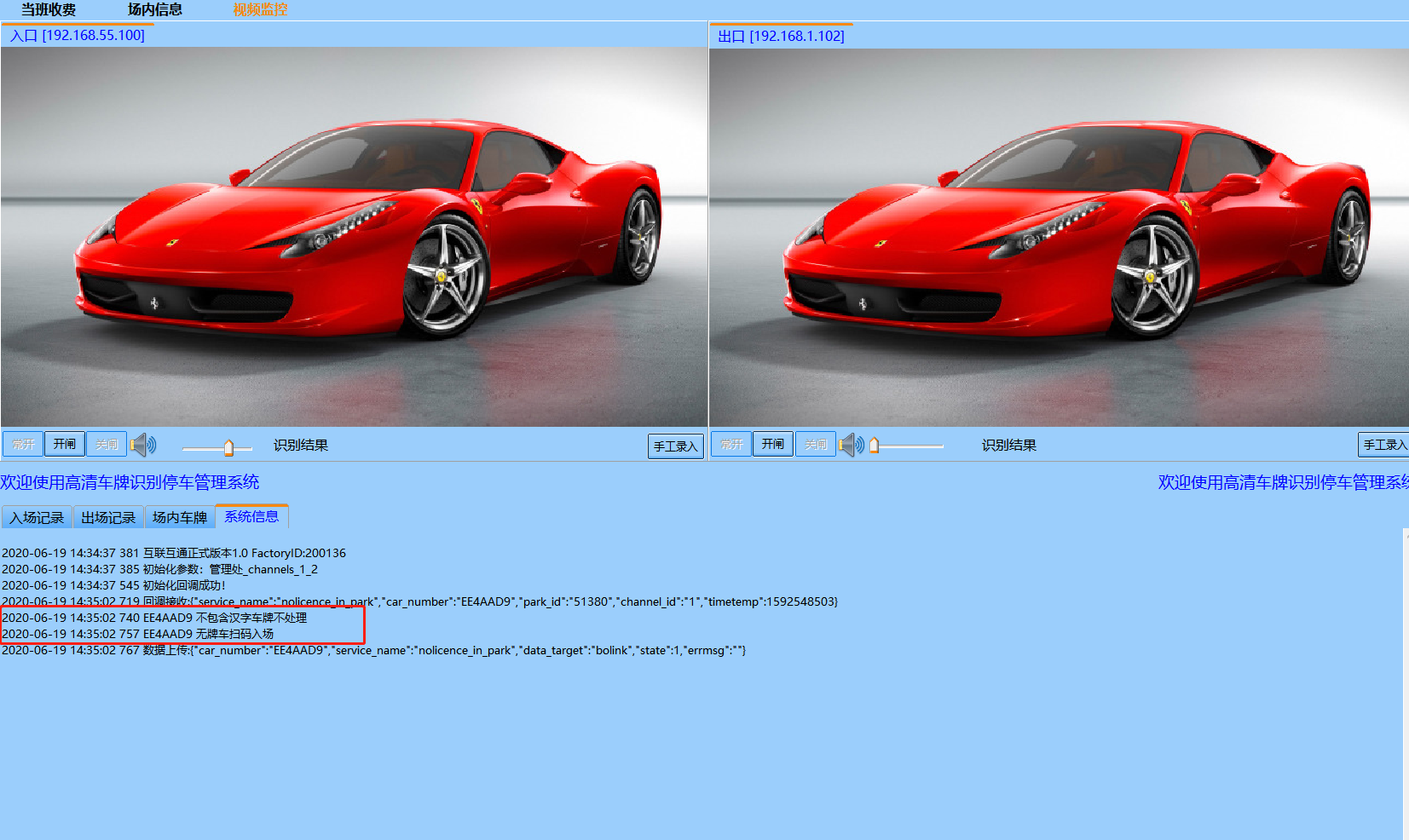 1.1打开软件，点击软件设置、统配置、识别配置，看你的第十七点无汉字车牌不处理是不是勾上了，勾上的话请把勾去掉，重启软件即可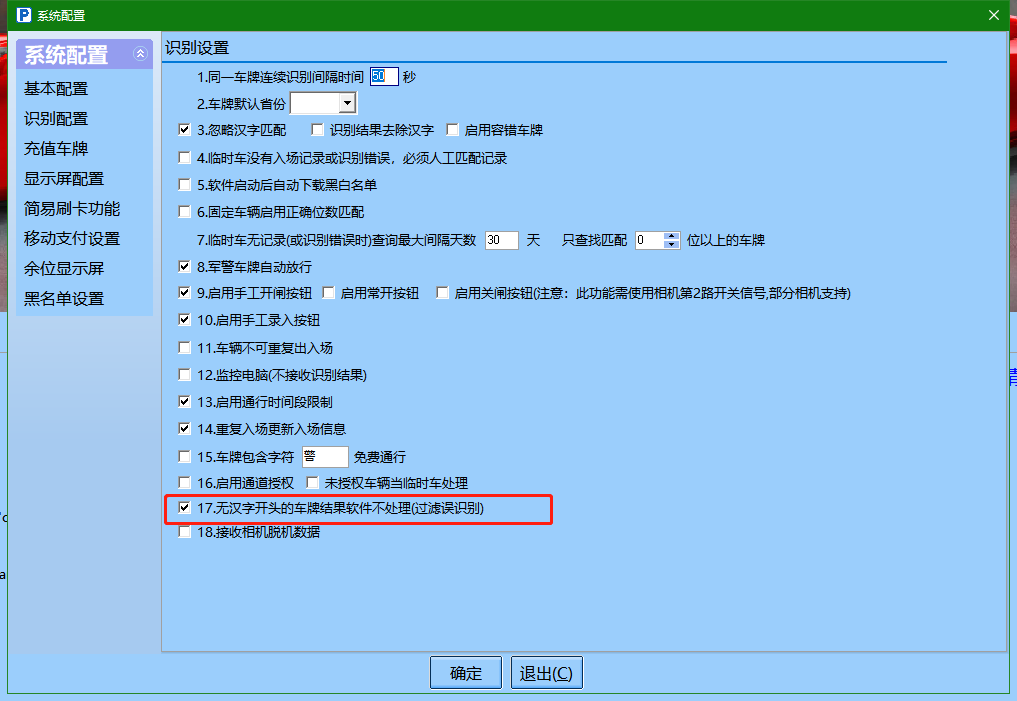 扫出场结算码常见问题2.1当你扫出场结算码显示查询失败时，先看你系统信息提示：无等待车辆、或请检查出场码配置是否正确时请先检查你的通道编号入口通道是1      出口通道是：22.2扫码失败也可能是你在扫码是没有车辆在出口等待导致你扫码失败2.3扫码时倘若软件没有提示要缴费去扫码也是查询失败的系统信息的提示：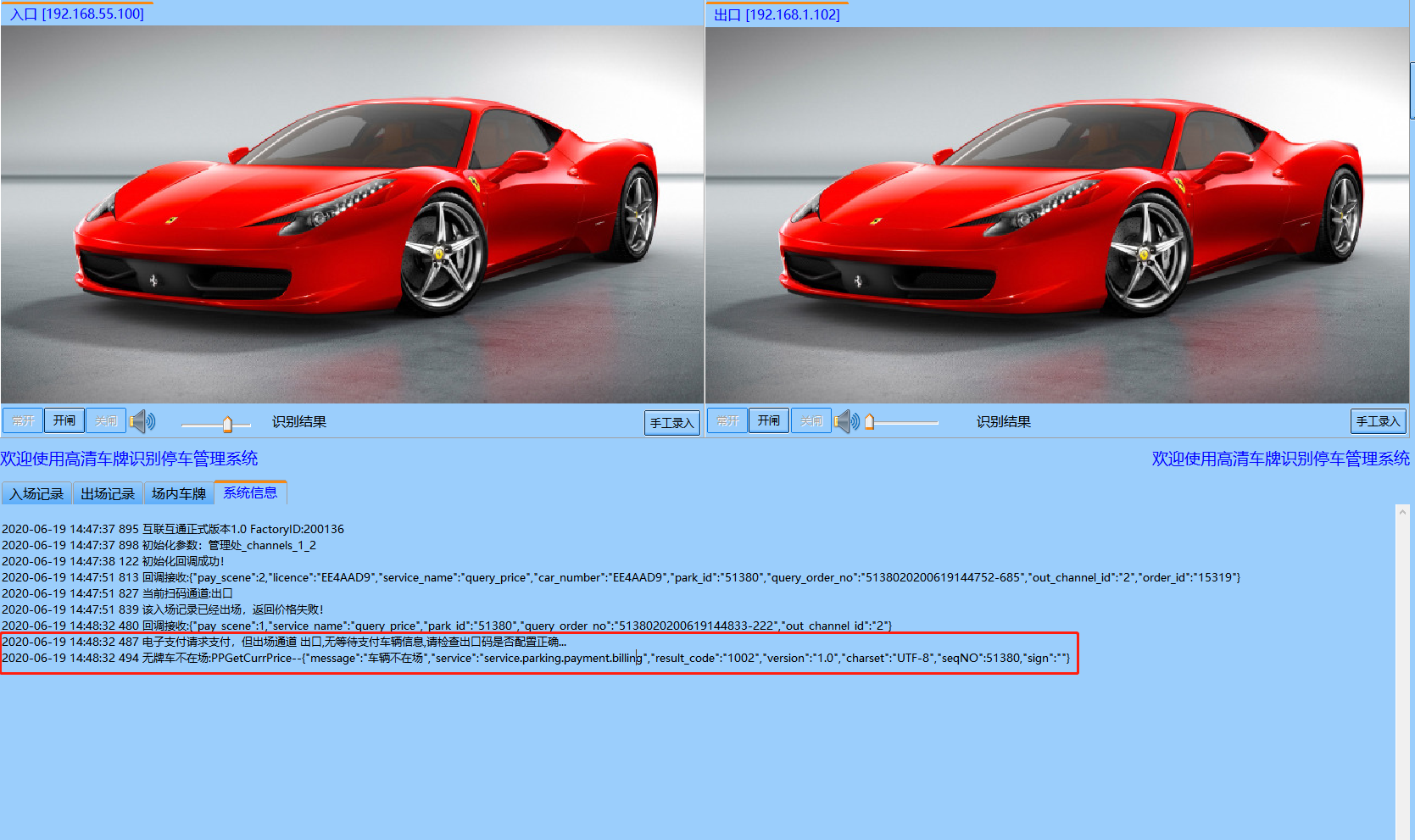 如何查看通道编号：点击软件设置，通道设置如果编号不对请删掉重新添加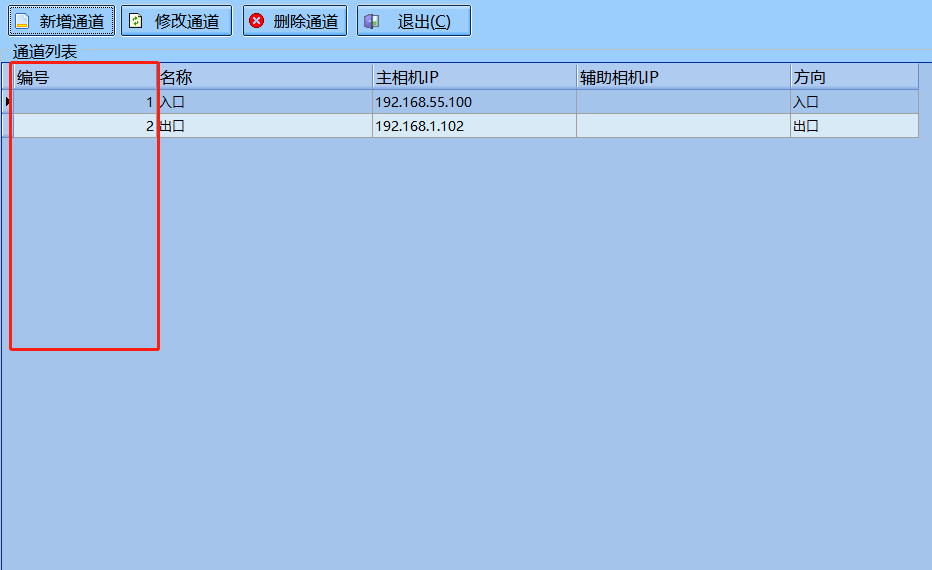 